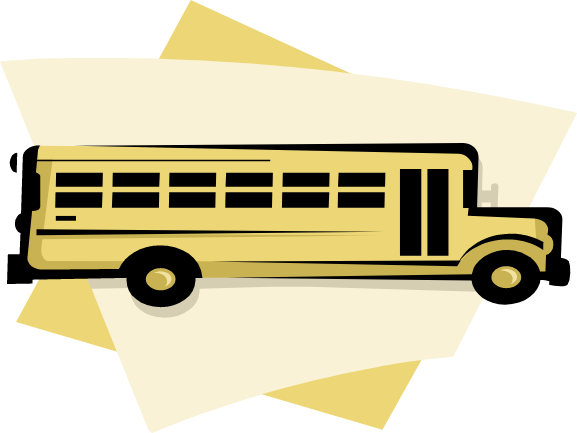 Resa till Knipplemesse Haslev 2022Återigen ordnas det en bussresa till Knipplemessen i Haslev (tidigare var denna Knipplemesse i Slagelse). Resan ordnas för medlemmar i Gillet Skånska Spetsar och Frivolitetsknuten. Skulle det bli platser över kan andra än medlemmar följa med. Först till kvarn gäller om fler anmäler sig än vad det finns platser i bussen.Vi åker med Sydbuss till Haslev lördagen den 29 oktober.Bussen avgår;08.30 från Hamntorget i Ystad 08.45 från Preem i Skurup 09.30 från Arenagatan Charterbussparkeringen, Hyllie. Återresa från Haslev kl. 14.00.I anslutning till Knipplemessen finns möjlighet att köpa kaffe/te, bröd, öl och vatten.Kostnaden är svår att uppskatta då såväl valutakursen som bränslepriserna kan ändras. Utifrån förutsättningarna i maj månad och att vi är fullsatt buss beräknas kostnaden till cirka 450 kr – men det kan bli såväl högre som lägre. Betalning görs på bussen.I priset ingår bussresa och inträde till Knipplemessen.Anmälan med namn, e-post och telefonnummer görs senast den 1 oktober 2022 till Gunilla Wahlgren, kassör Gillet Skånska Spetsar. E-post; g.martinsson@telia.com eller via telefon; 070-282 43 37.Väkomna!Styrelserna i Gillet Skånska Spetsar och Frivolitetsknuten